………………………………………………………
(miejscowość, data)		…………………………………………………………………(imię i nazwisko lub nazwa firmy)……………………………………………………………………………………………………………………………………(adres)………………………………………………………………… 1)(telefon)WNIOSEKo wydanie warunków technicznych na odprowadzenie wód opadowych z terenu inwestycjiZwracam się z prośbą o wydanie warunków technicznych na odprowadzenie wód opadowych 
z terenu   projektowanej / istniejącej 2)    inwestycji: …………………………………………………………………………………………………………………………………………………………….…………………………………………………………………………………………………………………………………………………………….(nazwa inwestycji)Adres inwestycji:		……………………………………………………………………………………………………………Numer działki (lub działek): 	……………………………………………………………………………………………………………Łączna powierzchnia odwadnianego terenu:			…………………………………………………… m2w tym:powierzchnia dachów: 					…………………………………………………… m2powierzchnia terenów utwardzonych: 3)		…………………………………………………… m2………………………………………………
(podpis wnioskodawcy)	Załączniki: 4)…………………………………………………………………………………………………………………………………………………………….…………………………………………………………………………………………………………………………………………………………….Objaśnienia:Podanie numeru tel. jest dobrowolne i służyć będzie wyłącznie w celu ułatwienia kontaktu z wnioskodawcą.Niepotrzebne skreślić.Należy przez to rozumieć powierzchnię chodników, parkingów, itp.Wymagane dokumenty:W przypadku gdy wniosek składa pełnomocnik w imieniu inwestora do wniosku należy załączyć:Oryginał pełnomocnictwa lub poświadczony odpis;Dowód uiszczenia opłaty skarbowej (opłata nie dotyczy pełnomocnictwa udzielanego małżonkowi, wstępnemu, zstępnemu, rodzeństwu lub gdy mocodawcą jest podmiot zwolniony z opłaty skarbowej).Klauzula Informacyjna RODOdot. wniosku o wydanie warunków technicznychZgodnie z art. 13 ust. 1 i 2 Rozporządzenia Parlamentu Europejskiego i Rady (UE) 2016/679 z 27.04.2016 r. w sprawie ochrony osób fizycznych w związku z przetwarzaniem danych osobowych i w sprawie swobodnego przepływu takich danych oraz uchylenia dyrektywy 95/46/WE (ogólne rozporządzenie o ochronie danych)
(Dz. U. UE. L. z 2016r. Nr 119, str. 1) – dalej RODO informuje, iż:Administratorem danych osobowych przetwarzanych w Urzędzie Miejskim w Chojnicach, Stary Rynek 1, 89-600 Chojnice jest Gmina Miejska Chojnice reprezentowana przez Burmistrza Miasta Chojnice,Jeśli ma Pani/Pan pytania dotyczące sposobu i zakresu przetwarzania Pani/Pana danych osobowych 
w zakresie działania Urzędu Miejskiego w Chojnicach, a także przysługujących Pani/Panu uprawnień, może się Pani/Pan skontaktować z Inspektorem Ochrony Danych w Urzędzie Miejskim w Chojnicach za pomocą adresu e-mail: iod@miastochojnice.pl lub pod numerem telefonu (52) 397 18 00.Pani/Pana dane osobowe przetwarzane będą w celu wydania warunków technicznych na odprowadzenie wód deszczowych z terenu inwestycji .Podstawa prawna wynikające z § 28 ust. 1 i 2 Rozporządzenia Ministra Infrastruktury w sprawie warunków technicznych jakim powinny odpowiadać budynki i ich usytuowanie z dnia 12 kwietnia 2002 r. (Dz. U. 2002 nr 75, poz. 690 z późn. zm.) Ustawa z dnia 20 lipca 2017 r. Prawo wodne (t.j. Dz. U. z 2021 r. poz. 2233 
z późn. zm.). Ustawa z dnia 7 lipca 1994 r. Prawo budowlane (t.j. Dz. U. z 2021 r. poz. 2351 z późn. zm.).  oraz na podstawie art. 6 ust. 1. lit c RODO.Odbiorcami Pani/Pana danych osobowych będą wyłącznie podmioty uprawnione do uzyskania danych osobowych na podstawie przepisów prawa.Pani/Pana dane osobowe przechowywane będą zgodnie z rozporządzeniem Prezesa Rady Ministrów z dnia 18 stycznia 2011 r. w sprawie instrukcji kancelaryjnej, jednolitych rzeczowych wykazów akt oraz instrukcji w sprawie organizacji i zakresu działania archiwów zakładowych.Przysługuje Pani/Panu prawo dostępu do treści swoich danych oraz prawo ich sprostowania, usunięcia, ograniczenia przetwarzania, prawo do ponoszenia danych, prawo do wniesienia sprzeciwu.Ma Pani/Pan prawo wniesienia skargi do organu nadzorczego – Prezesa Urzędu Ochrony Danych Osobowych ul. Stawki 2, 00-193 Warszawa, w przypadku, gdy uzna Pani/Pan, iż dane osobowe przetwarzane są niezgodnie z przepisami o ochronie danych osobowych.Podanie danych osobowych w zakresie wymaganym ustawami wyżej wymienionymi jest obligatoryjne.Pani/Pana dane osobowe nie będą wykorzystywane do zautomatyzowanego podejmowania decyzji ani profilowania.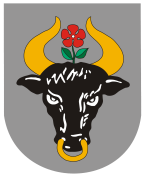 URZĄD MIEJSKI W CHOJNICACHReferat ds. Gospodarki Wodno-Ściekoweji EnergetycznejStary Rynek 1,  89 - 600 Chojnice